Fédération Française des Associations De Sauvegarde des Moulins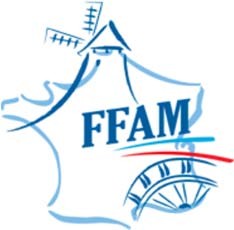 F.F.A.M. c/ Stéphan DURANDCombe de Redoles 46330 Tour de FaureNOM : 	PRENOM : 	Adresse : 	Téléphone : 	 Site internet : 	Courriel : 	COTISATION MEMBRE INDIVIDUEL DE L’ANNEE 2021 Nouveau membre	 RéadhésionPersonne physique	Cotisation de base 50 €  	 Association locale non aﬃliée	 Collectivité territoriale Personne morale	  Entreprise Cotisation de base 100 €  	Membre bienfaiteur	Cotisation 60 € ou plus   	Fonds de solidarité pour la défense des moulins 	Minimum 50 €    	Abonnement à la revue Moulins de France (4 numéros trimestriels) :Nombre d’abonnement : 	Tarif par abonnement 22 €  	Expédition hors de France métropolitaine	Frais de port 14 €  	Date : 	Signature : 	TOTAL : 	€Association n° W751045847 déclarée à la Préfecture de Police de Paris sous le numéro 77/1894 Siège social : Moulin de la chaussée Place Jean Jaurès ‐ 94410 Saint‐MauriceNuméro Siret : 321 895 898 00039—Code A.P.E. 913 E